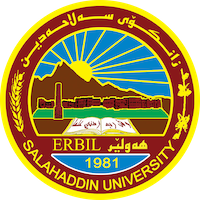 Academic Curriculum Vitae 	Personal Information: 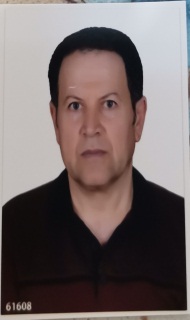 Full Name: Edres  Abdulla  Hamadamen  Marzane	Academic Title: Lecture Email (university email): edres.hamadamen@su.edu.krdMobile: +964 750 4627152         Education: -State all educations accomplished:-B.Sc.: B.Sc. in Animal Resources (1999-2000)/ Agriculture/ University of Salahaddin- Erbil. Rank (2) over the department and rank (4) over the college.-M.Sc.: M.Sc. in Animal Resources-Reproductive Physiology and Artificial Insemination (2005-2006)/ Agriculture/ University of Salahaddin- Erbil.-PhD: PhD in Animal Resources-Reproductive Physiology and Artificial Insemination (2022)/Agriculture/ University of Salahaddin- Erbil.Employment:State employment starting from first employment:     9-10-2001Qualifications Teaching qualifications: Teaching experience: started at 2006 until now/ (5) different subjects for three stagesIT qualifications: Having information about Microsoft word, Excel and Power point.Language qualifications such as TOEFL, IELTS or any equivalent:Kurdish: Mather TongueArabic: PerfectEnglish: FairAny professional qualification: Practically work in my field and sportYou could put any professional courses you have attended:  English & IT courseTeaching experience:State all teaching courses you delivered, stating undergraduate or post graduate:Zoology                                               Stage 1Experimental Design                        Stage 3Animal reproductive physiology    Stage 3 Animal physiology                                    Stage 3Animal Project                                   Stage 4- Courses, trainings, lab supervision, etc.: - Dean of  Grdaarisha field  at College of Agriculture (2006-2007)- Vice- Head of Animal Res. Dep. at College of Agriculture (2017-2018)Research and publicationsState all researches, publication you made:1- Doll study some traits of ewes and biochemical Hamdania during the last term of pregnancy and after birth. Journal of Anbar for veterinary, volume (2), 2010.2- Effect of nutrition by using different levels of Nigella Sativa seeds on productive performance and biochemical parameters for Arabi lambs in Erbil. Journal of Karkuk University Agricultural Sciences. Vol. 8, No. 4, 2017.3- Effect of Different Food Levels on Some Characteristics of Growth and Blood Values For Karadi Lambs. Journal of Tikrit University Agricultural Sciences. Vol. 16, No. 3, 2016.4- Effect of different estrus synchronization on serum E2, P4, FSH AND LH during different estrus periods and pregnancy in ewes. Iraqi Journal of Agricultural Sciences –2022:53(4):743- 751 5- Impact of different estrus synchronization protocols on reproductive parameters of Karadi and Arabi ewes in Erbil region. In press.Conferences and courses attendedInstruction of primary emergency	Agriculture collage 2015Raising university ranking	 University Roshanbiri center-  14/6/2015Making quality assurance online	Maamun dabakh hall  - 1/7/2015Funding and academic awards -	List any bursaries, scholarships, travel grants or other sources of funding that you were awarded for research projects or to attend meetings or conferences:  Not ApplicableProfessional memberships List any membership you hold of any professional body or learned society relevant to your research or other life activities:Kurdistan Agricultural Engineers SyndicateKurdistan Teachers UnionDurbeen Organization for Political and Economic AffairsRoya OrganizationProfessional Social Network Accounts:List your profile links of Research Gate, LinkedIn, etc.https://academics.su.edu.krd/profile-admin/index.phphttps://www.researchgate.net/profile/Edres-Hamadamen-Marzanehttps://www.linkedin.com/authwallhttps://scholar.google.com/citationsIt is also recommended to create an academic cover letter for your CV, for further information about the cover letter, please visit below link:https://career-advice.jobs.ac.uk/cv-and-cover-letter-advice/academic-cover-letter/